РОССИЙСКАЯ ФЕДЕРАЦИЯАДМИНИСТРАЦИЯ ГОРОДА МИНУСИНСКАКРАСНОЯРСКОГО КРАЯ    ПОСТАНОВЛЕНИЕ		18.08.2023                                                                                             № АГ-1738-пОб определении границ территории, на которой планируется реализация инициативного проекта «Детская площадка ТОС «Северо-Восточный»В соответствии со статьями 26.1, 27, 29, 31, 56.1 Федерального закона от 06.10.2003 № 131-ФЗ «Об общих принципах организации местного самоуправления в Российской Федерации», Решением Минусинского городского Совета депутатов от 27.05.2021 № 41-262-р «О порядке реализации инициативных проектов на территории муниципального образования город Минусинск», Уставом городского округа город Минусинск Красноярского края, в целях рассмотрения инициативных проектов и проведения конкурсного отбора, ПОСТАНОВЛЯЮ:Определить границы территории города Минусинска, на которой планируется реализация инициативного проекта «Детская площадка ТОС «Северо-Восточный» согласно приложению.Опубликовать постановление в средствах массовой информации, осуществляющих официальное опубликование нормативно-правовых актов Администрации города Минусинска, и разместить на официальном сайте муниципального образования город Минусинск в сети Интернет.		 Контроль за выполнением настоящего постановления возложить                   на заместителя Главы города по общественно-политической работе                            В.В. Кырова. Постановление вступает в силу в силу со дня подписания.Глава города                                    подпись                                   А.О. Первухин                                                          Приложение к постановлению Администрации города Минусинска№ АГ-1738-п от 18.08.2023ГРАНИЦЫтерритории города Минусинска, на которых планируется реализовать инициативный проект «Детская площадка ТОС «Северо-Восточный»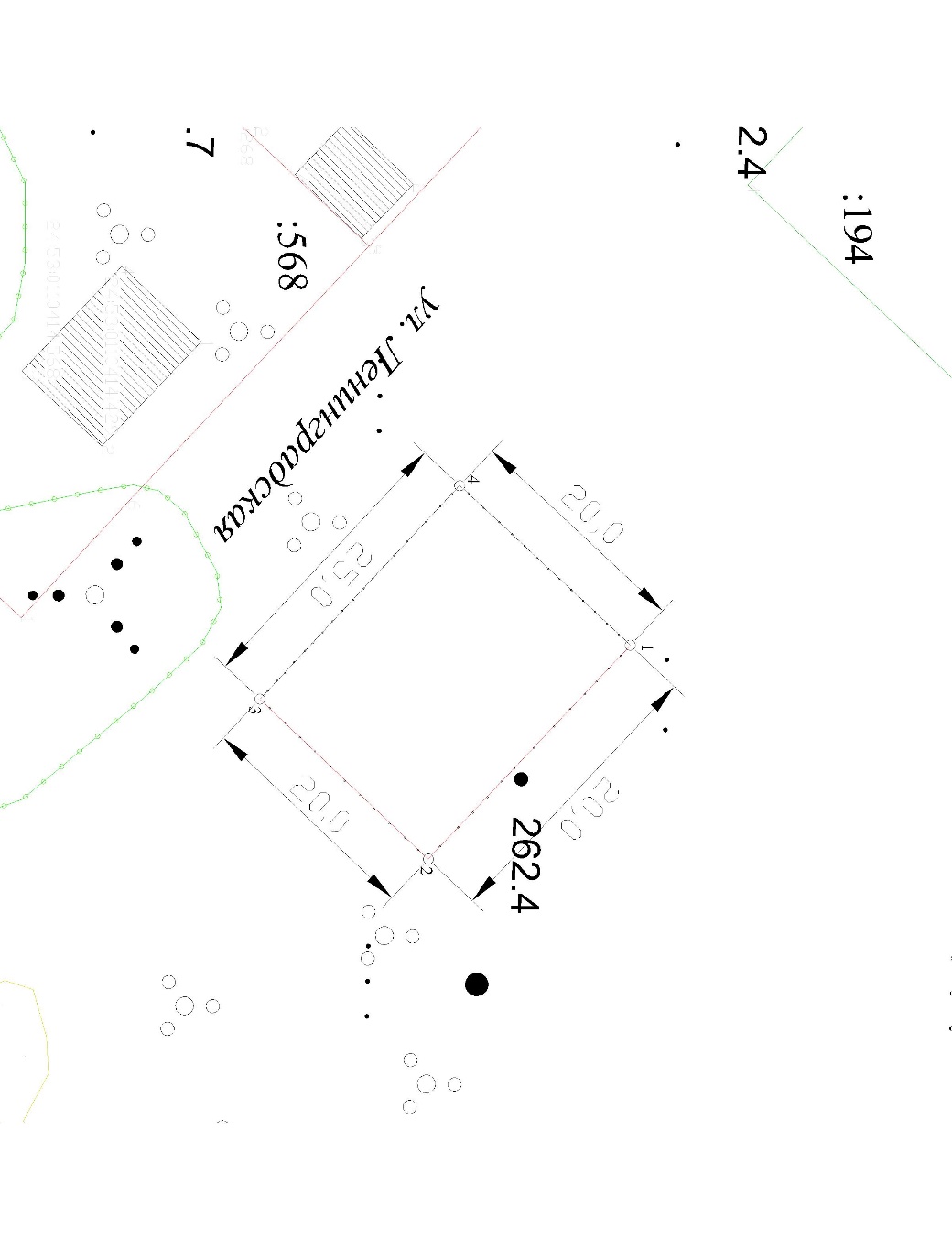 И.о. директора МКУ «Управление городского хозяйства»                 подпись                  В.И. Филяев